Tisztelt Képviselő-testület!Az önkormányzat vagyonáról és a vagyongazdálkodás szabályairól szóló 30/2004.(VI.25.) számú önk. rendelet 29.§ (1) bekezdése értelmében a nem lakás céljára szolgáló helységek bérbeadása pályázattal és közvetlen bérlő kijelöléssel történhet. A Békés Megyei Tisza Kálmán Szakképző Iskola, Gimnázium és Kollégium kérelmet nyújtott be az 5200 Törökszentmiklós Bethlen Gábor út 2/a sz. alatti 67 m2 alapterületű ingatlan bérleti igényéről, amelyről a Tisztelt Képviselő-testület jogosult dönteni. A Békés Megyei Tisza Kálmán Szakképző Iskola, Gimnázium és Kollégium a bérleményben az „Alacsony képzettségűek és közfoglalkoztatottak képzése” című projekt keretében a Tisztítás-technológiai szakmunkás képzést szeretné megvalósítani. A képzés 42 elméleti és 62 gyakorlati napból áll. A képzés 19 főt foglalkoztatna, akiket a gyakorlati képzés keretében az Önkormányzat intézményeiben szeretnének kihelyezni.A pályázó 2016. március 01-től 2016. július 31.-ig kívánja az ingatlant bérelni.Bérleti díj:1.000 Ft+Áfa/óraPályázó adatai:Név: Békés Megyei Tisza Kálmán Szakképző Iskola, Gimnázium és KollégiumKépviselő neve: Szlota József mb. igazgatóCíme: 5630 Békés, Hőzső u. 39.Tisztelt Képviselő-testület!Kérem a fenti előterjesztést és a mellékelt határozati javaslatok megvitatását.                                                                                                                    Markót Imre                                                                                                                    Polgármester___ /2016. ( ___ ) K.t számúHatározat:Az 5200 Törökszentmiklós Bethlen Gábor út 2/a szám alatt lévő ingatlan bérlő kijelölése és bérleti szerződés megkötéséről Törökszentmiklós Városi Önkormányzat Képviselő-testülete (továbbiakban: Képviselő-testület), az önkormányzat vagyonáról és a vagyongazdálkodás szabályairól szóló 30/2004.(VI.25.) számú önk. rendeletben (továbbiakban: vagyonrendelet) biztosított jogkörében eljárva az alábbi döntést hozta:A Képviselő-testület az 5200 Törökszentmiklós Bethlen Gábor út 2/a. szám alatt lévő ingatlan bérlőjéül 2016. március 1-től 2016. július 31.-ig a Békés Megyei Tisza Kálmán Szakképző Iskola, Gimnázium és Kollégiumot jelöli ki. Az ingatlan bérleti díja: 1.000 Ft + Áfa /óraA bérleti szerződést a vagyonrendelet alapján kell megkötniA Képviselő-testülete felhatalmazza Markót Imre polgármestert a bérleti szerződés aláírására.Felelős: Kovács Béla intézményvezetőHatáridő: 2016. március 1.Fentiekről értesítést nyernek:Markót Imre polgármesterFejes Tibor alpolgármesterdr. Majtényi Erzsébet jegyzőVárosellátó SzolgálatKözpénzügyi osztályIrattár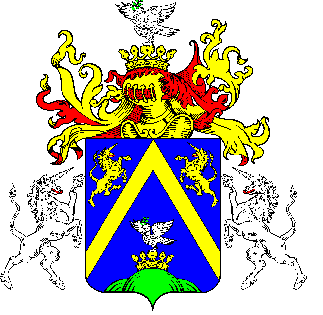 20.TÖRÖKSZENTMIKLÓS VÁROS POLGÁRMESTERÉTŐLTÖRÖKSZENTMIKLÓS VÁROS POLGÁRMESTERÉTŐLTÖRÖKSZENTMIKLÓS VÁROS POLGÁRMESTERÉTŐLELŐTERJESZTÉSSÜRGŐSSÉGI INDÍTVÁNYELŐTERJESZTÉSSÜRGŐSSÉGI INDÍTVÁNYELŐTERJESZTÉSSÜRGŐSSÉGI INDÍTVÁNYA Képviselő-testület 2016. február 25. napján tartandó rendes nyílt ülésreA Képviselő-testület 2016. február 25. napján tartandó rendes nyílt ülésreA Képviselő-testület 2016. február 25. napján tartandó rendes nyílt ülésreElőterjesztő megnevezése: Markót ImreMarkót ImreIktatószám: 2-42/2016. F-1.2-42/2016. F-1.Tárgy: 5200 Törökszentmiklós Bethlen Gábor 2/a szám alatti üzlethelység bérbeadása 5200 Törökszentmiklós Bethlen Gábor 2/a szám alatti üzlethelység bérbeadása Előterjesztés jellege:Rendelet-tervezet, Határozat-tervezet, Tájékoztató, BeszámolóRendelet-tervezet, Határozat-tervezet, Tájékoztató, BeszámolóMelléklet: 1 db határozat tervezet1 db határozat tervezetDöntéshozatal:egyszerű többség (SZMSZ 36. §)egyszerű többség (SZMSZ 36. §)Készítette:Kovács Béla intézményvezetőBalogh Emese vagyongazdálkodási ügyintézőKovács Béla intézményvezetőBalogh Emese vagyongazdálkodási ügyintézőVéleményezésre megküldve: a Képviselő-testület Pénzügyi és Városfejlesztési Bizottságarészérea Képviselő-testület Pénzügyi és Városfejlesztési BizottságarészéreTörvényességi véleményezésre bemutatva:2016.02.23.2016.02.23.